Приложение 2к распоряжениюот _______2020 г. № ____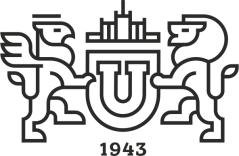 ПРОТОКОЛ_____________ 								№ ____________г. ЧелябинскЗаседания аттестационной комиссииПредседатель: директор Высшей школы/институтаСекретарь: ФИО, должность.Всего членов комиссии:Присутствовали:Повестка дня: Проведение аттестации аспирантовСлушали: Выступили:Решили*:Аттестовать следующих аспирантов: 2.	Аттестовать условно следующих аспирантов:3.	Не аттестовать следующих аспирантов:Председатель аттестационной комиссииУченый секретарь* ПримечаниеАспирант аттестуется в случае, если выполненные им объем научно-исследовательской работы соответствуют графику индивидуального плана, академических задолженностей за предыдущие семестры нет. Аспиранту рекомендуется продолжить обучение;Условная аттестация предусмотрена при незначительном расхождении выполненных аспирантом работ с индивидуальным планом и наличии академических заложенностей. В этом случае указываются сроки для ликвидации этих задолженностей;  Аспирант не аттестуется, если работы по индивидуальному плану не выполняются, имеются неликвидированные в установленные сроки задолженности по учебным дисциплинам. Для таких аспирантов руководство Института / Высшей школы ставит вопрос об отчислении.Приложение 3к распоряжениюот _______2020 г. № ____                       вЫСШАЯ ШКОЛА/ИНСТИТУТ(ФАКУЛЬТЕТ)___________________________аттестациОННЫЙ ЛИСТФамилия Имя Отчество аспиранта__________________________________________Аспирант _________года __________формы обучения___________форма финансирования				         (очной, заочной)                                      (бюджет, договор)кафедры _______________________________________________________________________Направление___________________________________________________________________(наименование)Направленность (специальность) _______________________________________________________(шифр и наименование)Научный руководитель ___________________________________________________________(фамилия, имя, отчество)________________________________________________________________________________(степень и ученое звание)Выполнение аспирантом индивидуального учебного планаКандидатские экзамены:Работа над диссертацией:2.1. Тема диссертации ____________________________________________________________________________________________________________________________________________________________________________________________________________________________2.2. Срок защиты диссертации по плану______________________________________________2.3. Написание разделов диссертации2.4. Публикации по теме диссертации:2.5. Участие в конференциях:2.6. Соавторство (участие в подготовке) научной монографии, учебного или учебно-методического пособия2.7. Внедрение результатов научной работыИмеющиеся задолженности по учебным дисциплинам:Характеристика индивидуальной работы аспирантаОбъем выполненных аспирантом научно-исследовательских работ соответствует / не соответствует графику индивидуального плана аспиранта.Необходимость в корректировке учебного плана есть / нетРекомендации по его корректировке (в случае необходимости)______________________________________________________________________________________________________________________________________________________________________________________________________________________________________________________Диссертационная работа (Подготовленные главы диссертации) соответствуют / не соответствуют критериям, которым должны отвечать диссертации, представленные на соискание ученой степени кандидата наук;Аспирант осваивает программу подготовки научно-педагогических кадров в аспирантуре без академических задолженностей / с академическими задолженностями. Срок ликвидации задолженностей (при их наличии) до _____________ 20___г.Дополнительная информация (посещение аспирантом консультаций с научным руководителем, участие в конкурсах, грантах) и рекомендации научного руководителя:_______________________________________________________________________________________________________________________________________________________________________________________________________________________________________________________________________________________________________________________________________Аспирант________________________________________                   Дата__________________                                                      (подпись)Научный руководитель_________________________                        Дата___________________				                             (подпись)министерство науки И Высшего образования российской федерацииюжно-уральский государственный УНИВЕРСИТЕТВЫСШАЯ ШКОЛА/ИНСТИТУТ(ФАКУЛЬТЕТ)№ п/пНаименование дисциплиныСрок сдачи по плануФактический срокОценка№ п/пНаименование разделаСрок сдачи по плануФактический срокОценканаучного руководителяЗачтено/не зачтено№ п/пНаименование работыВыходные данныеОбъем работыСоавторыВ журналах перечня ВАКВ журналах перечня ВАКВ журналах перечня ВАКВ журналах перечня ВАКВ журналах перечня ВАКВ журналах, индексируемых в БД Scopus и WoSВ журналах, индексируемых в БД Scopus и WoSВ журналах, индексируемых в БД Scopus и WoSВ журналах, индексируемых в БД Scopus и WoSВ журналах, индексируемых в БД Scopus и WoSПубликации в прочих изданияхПубликации в прочих изданияхПубликации в прочих изданияхПубликации в прочих изданияхПубликации в прочих изданиях№ п/пНазвание конференцииУровень конференции межд., росс. и т.д.)Доклад, содоклад и.т.д.Название сборника с указанием страниц№ п/пНаименование работыВыходные данныеОбъем работыСоавторы№ п/пНаименование патентаВыходные данные№ п/пНаименование дисциплиныСрок сдачи по плану (семестр)Срок ликвидации задолженности